KATA PENGANTAR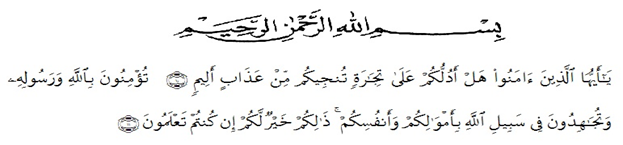 Artinya : “Hai orang-orang yang beriman, sukakah kamu aku tunjukkan suatu perniagaan yang dapat menyelamatkanmu dari azab yang pedih? (10). (yaitu) kamu beriman kepada Allah dan Rasul Nya dan berjihad di jalan 	Allah dengan harta dan jiwamu. Itulah yang lebih baik bagimu, jika kamu mengetahui. (11) (As-Shaff Ayat 10-11)”.Puji syukur penulis ucapkan kepada Allah Swt, yang telah memberikan limpahan rahmat dan hidayah-Nya sehingga penulis masih diberikan kesehatan untuk dapat menyelesaikan seminar proposal yang berjudul “Pengembangan Media Pembelajaran Flipbook Untuk Meningkatkan Minat Baca Siswa Pada Tema Kewajiban Dan Hakku Kelas III SD”sebagai syarat dalam meraih gelar Sarjana Pendidikan pada Program Studi Pendidikan Guru Sekolah Dasar, Fakultas Keguruan dan Ilmu Pendidikan, Universitas Muslim Nusantara Al-Washliyah.Dalam penyusunannya penulis mendapat banyak bimbingan, dari tahap awal sampai akhir penulisan proposal ini, penulis telah banyak menerima bimbingan baik moral maupun material dari beberpa pihak. Ucapan terima kasih juga penulis berikan kepada nama-nama yang ada dibawah ini :Bapak Dr. H. Firmansyah, M. Si, selaku Rektor Universitas Muslim Nusantara Al-Washliyah Medan;Bapak Dr. Abdul Mujib, S.Pd., M.PMat, selaku Dekan Fakultas Keguruan dan Ilmu Pendidikan Universitas Muslim Nusantara Al-Washliyah Medan;Bapak Sujarwo, S.Pd., M.Pd, selaku Ketua Program Studi Pendidikan Guru Sekolah Dasar;Ibu Safrida Napitupulu, S.Pd., M.Pd, selaku Dosen Pembimbing yang telah banyak meluangkan waktu dan perhatiannya untuk memberikan bimbingan kepada penulis;Bapak Drs. Hidayat, M. Ed, selaku Penguji I yang telah banyak memberikan masukan dan sarannya kepada penulis;Ibu Nila Lestari, S.Pd., M.Pd, selaku Penguji II yang telah banyak memberikan masukan, saran dan perhatiannya kepada penulis;Bapak/Ibu Dosen Universitas Muslim Nusantara Al Washliyah Medan yang telah memberikan ilmu yang bermanfaat bagi pengembangan wawasan keilmuan selama masa perkuliahan dan penulisan skripsi ini;Kepada keluarga tercinta sebagai wujud rasa terimakasih penulis yaitu kedua orangtua  Bapak Muntinarno, S. Pd, dan Ibu Sutik, S. Pd yang sangat penulis sayangi serta cintai, yang selalu memberikan perhatiannya kepada penulis;Teman-teman tersayang saya dalam Girls Squad dan seluruh teman-teman PGSD yang telah banyak memberikan semangat serta bantuan kepada penulis.Akhirnya penulis berharap semoga uraian dalam skripsi ini akan menambah ilmu pengetahuan, semoga skripsi ini dapat berguna dan bermanfaat bagi para pembaca dan dunia pendidikan. Semoga Allah SWT merestui usaha penulis dan melimpahkan rahmat serta karunianya kepada kita semua. Aamiin.Medan, 01 Maret 2023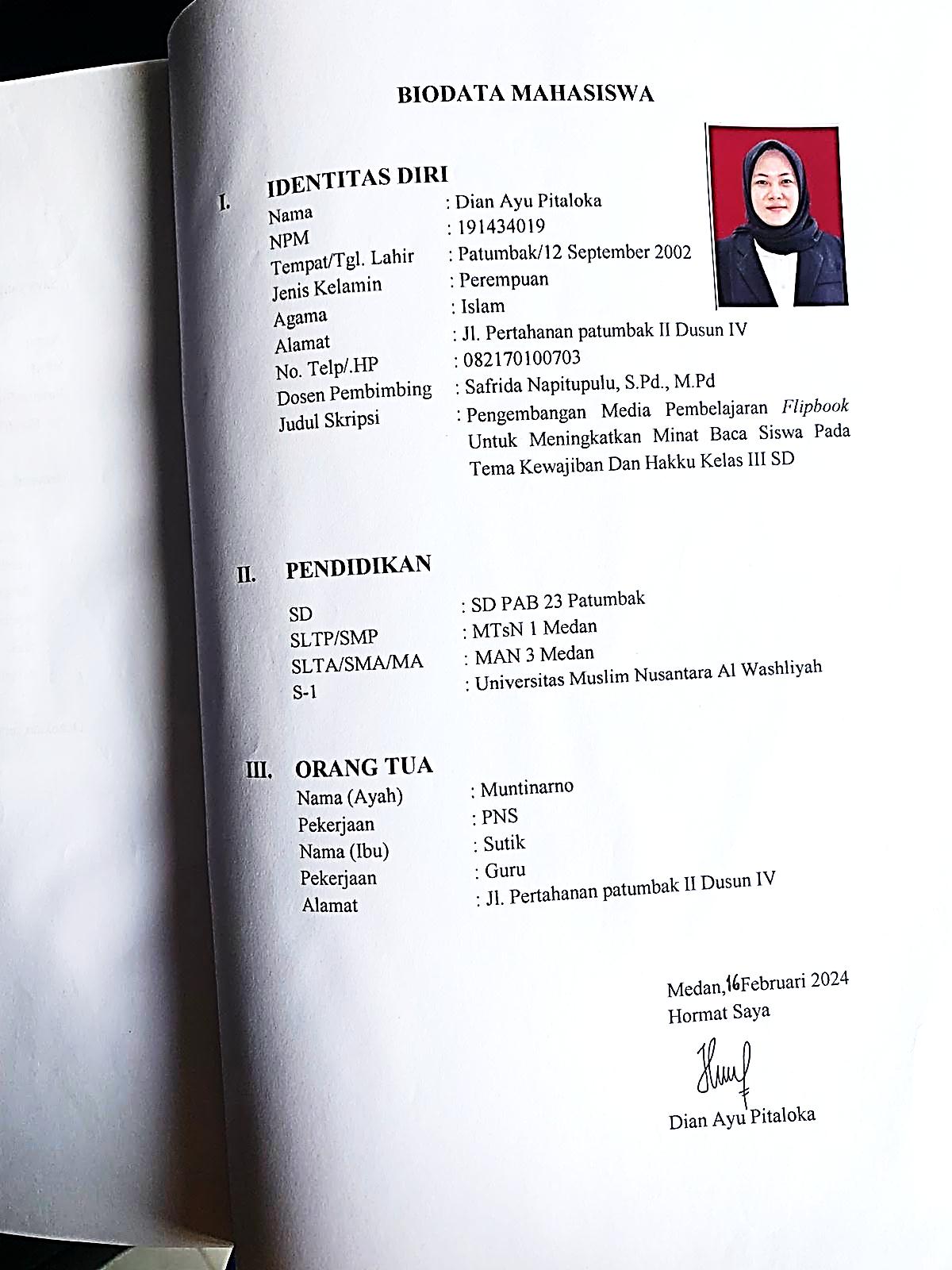 Dian Ayu Pitaloka191434019